商务数据库-进出口货物贸易数据分库使用样例课题说明：使用本数据库，检索我国北京、天津地区与“一带一路”沿线国家的贸易情况，并以图表的形式进行比较、展示，插入论文中间。操作步骤如下。第一步：勾选检索项起始时间：2016年1月 截止时间：2016年12月地区：北京 天津国家（地区）：“一带一路”沿线国家（65个国家）第二步：输出表格“一带一路”沿线国家进出口贸易月度对比表（金额单位：亿美元）第三步：生成图表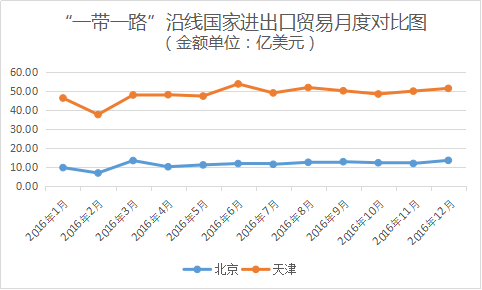 用户可根据需要，将上述数据、图表插入论文中。五、数据库细节展示1.指标查询多维度可选月度（跨月度）、关区（地区）、商品名称或类别、商品编码、进（出）口、收发货地、国家（地区）、数量、货值（美元及当时汇率）等多个查询指标。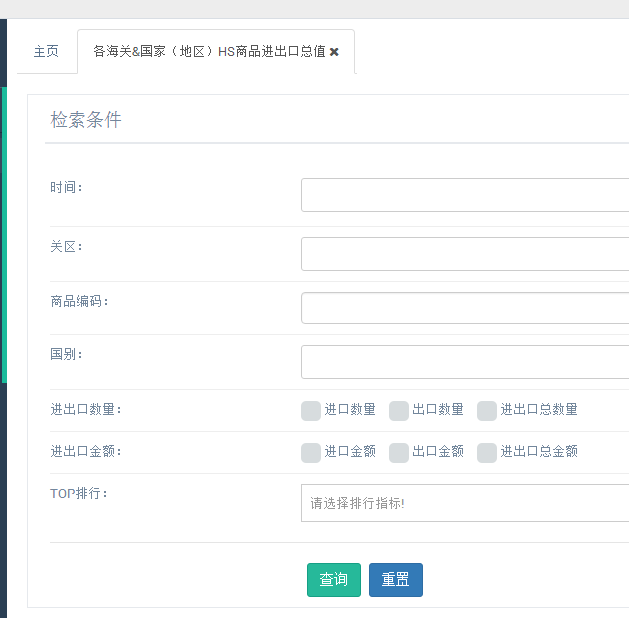 2. 提供TOP排行查询。在选项中设置好查询指标，并点击“TOP排行”，即可查询。例如，查询2016年12月对美国进出口金额排名前十位的关区：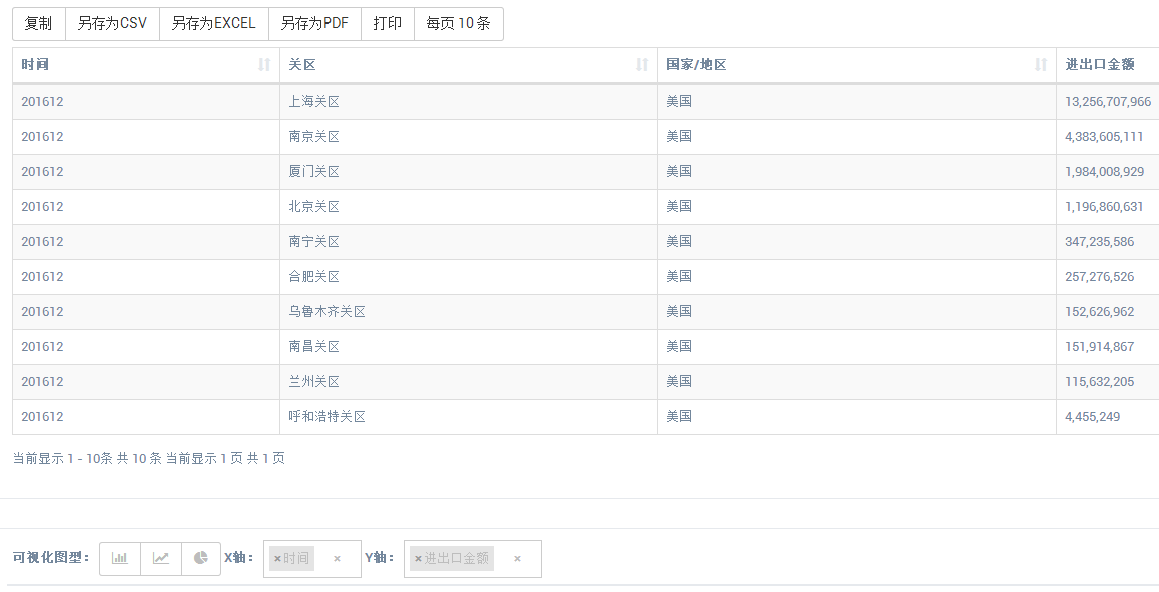 3.提供跨表比对功能用户可设定个性化条件，将查询结果进行跨表比对。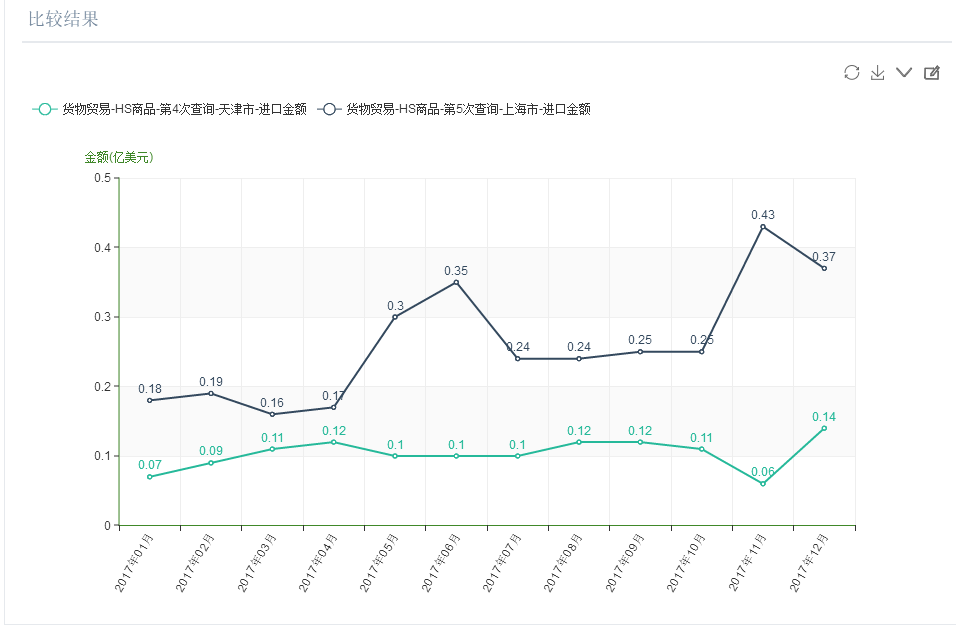 4.可视化输出（一）柱状图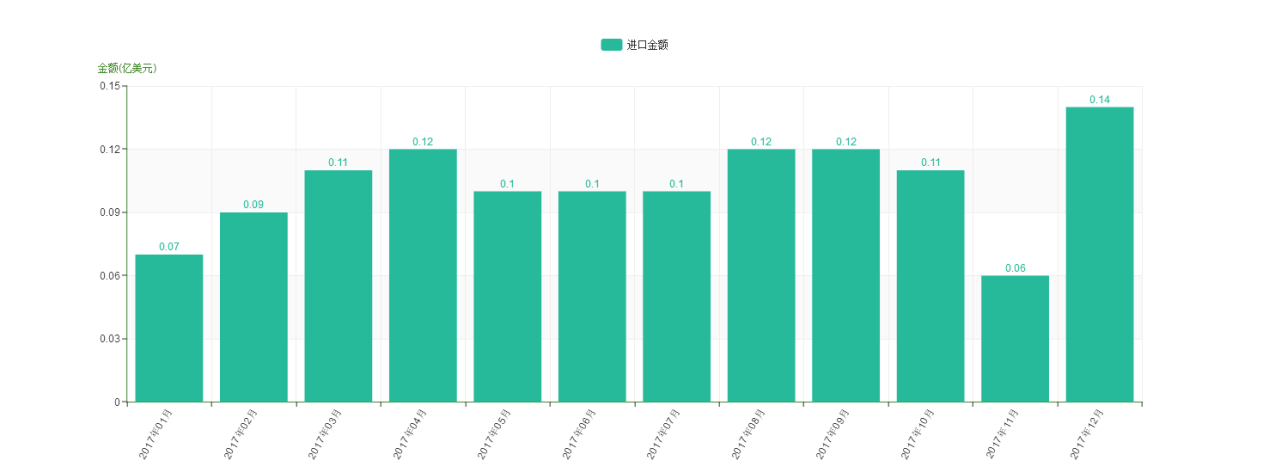 （二）线状图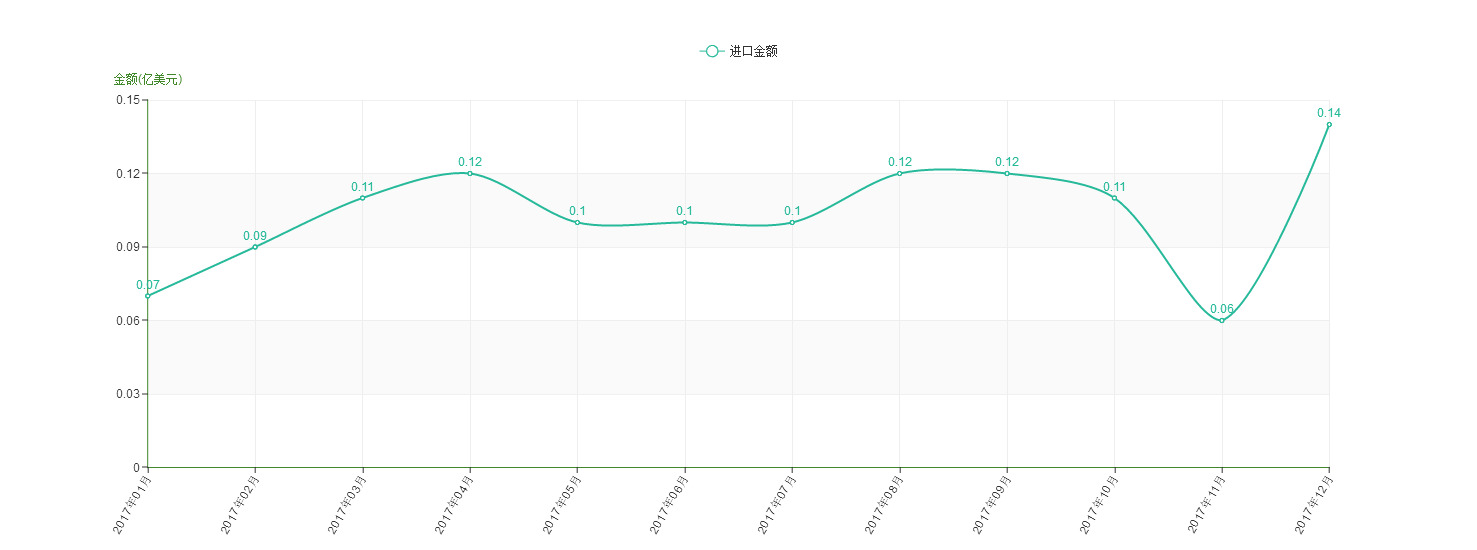 （三）饼状图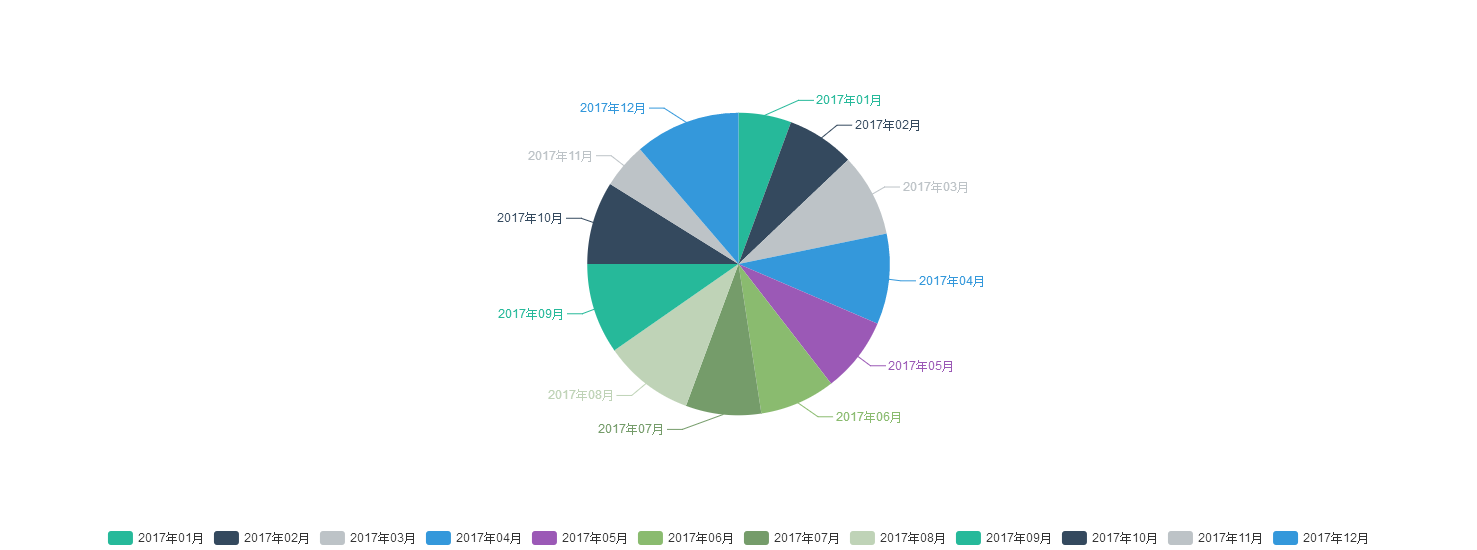 六、货物贸易数据主要组成部分（以下图表数据仅作示例说明，具体以查实数据为准）1.各海关&国家（地区）HS商品进出口量值2.各海关&国家（地区）大类商品进出口量值3.各海关&国家（地区）HS类章进出口总值4.各海关&国家（地区）进出口总值5.各海关不同收发货地进出口总值6.各海关不同贸易方式进出口总值7.各海关不同企业性质进出口总值地区2016年1月2016年2月2016年3月2016年4月2016年5月2016年6月2016年7月2016年8月2016年9月2016年10月2016年11月2016年12月北京9.536.7013.269.9810.9711.6811.2812.3512.6512.1011.7313.36天津36.7430.8634.6338.0536.3342.0637.7039.4837.4636.3038.2038.02起止时间海关关区国家（地区）商品名称商品编码进出口合计出口进口201701深圳海关沙特阿拉伯探照灯94054010288989288989-起止时间海关关区国家（地区）大类商品进出口合计出口进口201701杭州海关英国茶叶613252395308217944起止时间海关关区国家（地区）HS类章进出口合计出口进口201701北京海关美国第十章 谷物149149-起止时间海关关区国家（地区）进出口合计出口进口201701北京海关美国942321013203781962194282起止时间海关关区收发货地进出口合计出口进口201701北京海关朝阳区74198862066845058675143562顺义区57201032145515205526495116起止时间海关关区贸易方式进出口合计出口进口201701北京海关一般贸易36477862880489193284289435起止时间海关关区企业性质进出口合计出口进口201701北京海关国有企业13151067918307333113203346